AMARA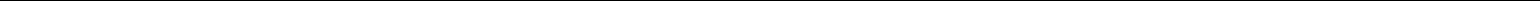 Brief descriptionEmail: amara-383351@gulfjobseeker.com Current Address: Dubai, United Arab EmiratesObjective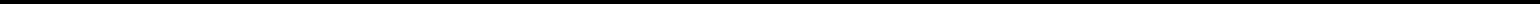 Keen to find a challenging position within an exciting employer where I will be able to continue to increase my work experience & develop my abilities.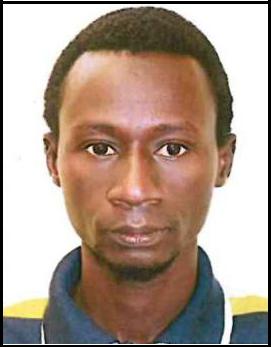 Personal ProfileAn intelligent and articulate individual who not only exhibits a high level of professionalism, but is also passionate about provide outstanding customer service. I am more than confident that I will be able to manage customer expectations and communication. Have a strong general interest in IT & Sales and who can express ideas and information clearly & concisely.As a confident individual I can work effectively within a changing environment and able to modify my behavioral style and approach in order to achieve results.General SkillsHighly experienced in seeking our customers within assigned areas and offering advice and assistance.Effectively able to provide customers with information on offered / available products and services in accordance with the company’s protocols and procedures.Demonstrated ability to identify customers’ specific needs and desires by engaging them in conversation, and then ensuring that those needs are fulfilled.Deep familiarity with handling product demonstrations, in a bid to help customers make informed buying decisions.Effectively able to lead customers through the payment procedure, ensuring that both credit card and cash transactions are accurately carried out.Documented success in providing returning customers with high quality after sales services while remaining within the parameters of company policy.Work HistoryComputer / IT Technician2016/Present- GambiaJob ProfileDiagnose and repair desktops, laptops and peripheral devicesPerform installation, diagnosis and repair of all computersTroubleshoot computer hardware and softwareTake apart and re-assemble computer systems as requiredResolve network issues as and when requiredManually set up computer systemsPerform preventive maintenance by installing prudent software and hardwareKey skills- IT TechnicianExcellent knowledge of computer configuration, hardware, and software o Experience in installing, repairing, and maintaining computer equipment o Skilled at maintaining records of the repairing work and tracking inventoryo Familiar with the basic accountancy principles and data management functions o Skilled in testing, identifying, and fixing problems in computerso Excellent knowledge of desktop, notebook, and printer components o Strong analytical, problem-solving, and troubleshooting skillsSales Associate- Computer/ IT Products2014-16- GambiaDutiesGreet customers as they enter the computers section of Best BuyAsk questions to determine their interest in buying computers and tabletsInquire what specifications they require on the computer that they want to buySuggest possible solutions for desktops and laptops, after determining customers’ budgetExplain each suggested model’s features and benefitsOperate computer to provide customers with information on “feel” and “look” of the machineHandle product demonstrations and answer correlating questionsAssist customers in choosing the right machine according to their specific needsSecurity Staff2013/14-Security CompanyDutiesProviding a visible onsite security and deterrent presence.Watching out for, reporting and dealing with suspicious or unusual activity.Patrolling & monitoring the shop floor, general building and outside car park.Dealing with hostile customers and escorting them from the building.Apprehending and detaining suspected shoplifters until the arrival of the police.Meeting and greeting official visitors.Locking up premises and making sure those doors, windows and gates are secured.Completing fire alarm and health and safety checks.Monitoring and authorizing entrance and departure of employees & visitors.Dealing with emergencies as they arise.Answering telephone calls and providing information during non-business hours.Reporting any incidents of concern to the store managers.Responsible for monitoring and operating CCTV cameras and Alarm Systems.Assisting in administering first aid and reporting accident.Responding in a timely manner to alarms that have been set off.Education /Academic2010-2012-	Certification / Diploma in Information Technology, Quantum Institute of Technology2008-2010-	Completed High School, Muslim Senior Secondary School2006-2008-	Completed Secondary School CertificatePersonal ProfileName:Nationality:Date of Birth:Language:Amara Gambian06/05/1994EnglishReference: Provide on request